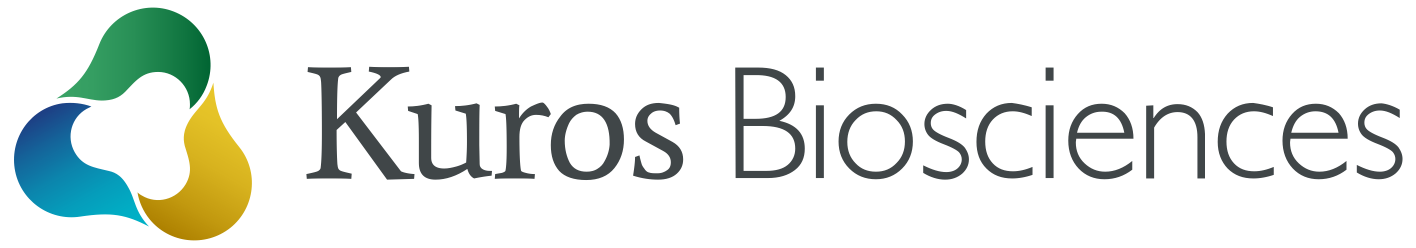 Scientific Affairs ManagerRemoteA member of the Marketing team reporting to the Director of Scientific Affairs, the Scientific Affairs Manager is focused on educating clinicians, distributors and the Kuros commerical team about our medical devices and drug/biologic technologies. The person in this role will also support the commercial team by answering scientific qeustions and providing key information to inform their strategies.Responsibilities include but are not limited to:Identify leading influential experts in fields of medicine or research relevant to your product, e.g., senior physicians and professors. These experts are referred to in the industry as key opinion leaders (KOLs).Build peer-to-peer relationships with KOLs.Provide medical and scientific information to respond to KOLs' technical questions about your drug or medical device.Lead meetings with KOLs to discuss relevant scientific literature and address their scientific enquiries.Make educational presentations to senior doctors and researchers, for example on clinical trial data.Respond to scientific enquiries from distributors and internal colleagues.Disease state, anatomy, and therapeutic based training for internal staff.Gather information from KOLs as to how they are using your drug or medical device.Feed this information back to marketing and sales colleagues to help develop marketing materials and commercial strategy.Develop and deliver scientific training courses to other staff members and international distributors.Keep up to date with the latest scientific research and clinical data relevant to your focus drug or device.Publications (abstracts, posters, case studies and peer reviewed papers)Scientific support to marketing teams and their programmes.The ideal candidate will possess:BSc (Hons) in biological, biomedical, or related sciences.PhD in a life sciences field, preferably in an orthopedic-related field, or an MD with some years of specialty in surgery, preferably in orthopedics.Possesses medical and/or clinical experience.Minimum 3 years medical device industry experience.The highest ethical standards, with a working knowledge of relevant clinical regulations and industry standards including Good Clinical Research Practice and Advamed Code of Practice.Working knowledge of the Guidelines of the Medical Science Liaison SocietyAbout Us:Spine-related pain is taking a huge toll on our society: more bed-days, more days off work, and at a greater financial cost to westernized healthcare than any other condition. We’re on a mission to ease this burden through superior biologics for better spinal fusions. We believe that a greater quality and quantity of science holds the key to easing the burden of back surgery. Every day, we put our 150 years’ combined research experience to work in achieving this, which includes:8 clinical trials initiated. >320 scientific papers published. >30 patent families granted. >4,000 patients successfully treated. Today, nearly 1 in 5 spinal fusions fail. But what can we do to change this situation - for the benefit of patients, surgeons and our wider society? This is the question that drives us at Kuros. Every day our team works across three continents to unlock the hidden secrets of bone healing through our research, development & technology program: Project Fusion. To deliver the ideal bone graft, we believe you need the highest quality & quantity of scientific evidence behind it. Which is why Project Fusion brings together an unprecedented blend of scientific, pre-clinical and clinical studies – all aimed at making the unpredictable…predictable.Kuros Biosciences is an equal opportunity employer that is committed to diversity and inclusion in the workplace. We prohibit discrimination and harassment of any kind based on race, color, sex, religion, sexual orientation, national origin, disability, genetic information, pregnancy, or any other protected characteristic as outlined by federal, state, or local laws.To apply please send your resume to careersUS@kurosbio.com